Nowy manometr membranowy  
do procesów sterylnych
Klingenberg, marzec 2016. Firma WIKA dostosowała  konstrukcję manometru membranowego model PG43SA-S do wymagań stawianych 
w aplikacjach sterylnych, w zakresie wykonania obudowy
i małych przyłączy procesowych Dzięki temu, firma WIKA  ma w ofercie manometr do kontroli ciśnienia w aplikacjach sterylnych. Zasada pomiaru polega na mechanicznym, przeniesieni ciśnienia z membrany na układ pomiary, w którym zostało wyeliminowane ryzyko zanieczyszczenia produktu przez płyn transmisyjny. Ze względu na wysoką odporność na przeciążenie manometr ten może być stosowany w krytycznych warunkach procesowych .Ze względu na duży wybór przyłączy procesowych np. wg DIN 32676 (Clamp) lub wg DIN 11864, model  PG43SA  cechuje się wysoką uniwersalnością zastosowania. Manometr ten jest testowany zgodnie ze standardami 3-A i jest odpowiedni do zastosowania w  procesach CIP, SIP oraz zewnętrznego mycia instalacji. Pozwala to na redukcje czasu czyszczenia instalacji przy jednoczesnym zachowaniu bezpieczeństwa całego procesu. Hasło: PG43SA-SProducent:WIKA Alexander Wiegand SE & Co. KGAlexander-Wiegand-Straße 3063911 Klingenberg/GermanyTel. +49 9372 132-0Fax +49 9372 132-406vertrieb@wika.comwww.wika.deZdjęcie WIKA:Manometr membranowy model PG43SA-S firmy WIKA do sterylnych procesów technologicznych.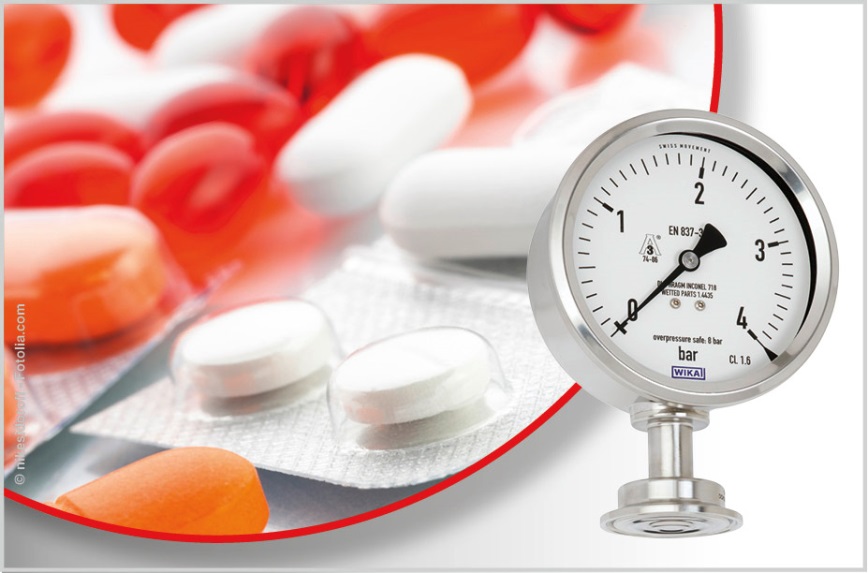 Edycja przez:WIKA Polska spółka z ograniczoną odpowiedzialnością sp. k. ul. Łęgska 38/35 87-800 Włocławek tel. (+48) 54 23 01 100,
fax : (+48) 54 23 01 101 info@wikapolska.pl www.wikapolska.plReklama prasowa WIKA 04/2016